Colegio República Argentina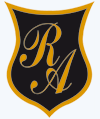   O’ Carrol   # 850-   Fono 72- 2230332              Rancagua                                        Semana N°15 y 16Asignatura: Historia, Geografía y Cs.  Sociales.Curso: 6°Año Básico.Correo: historiasusanar@gmail.com   Fecha: 06 al 17 de Julio    2020Ordenes13@gmail.comDoc. 1Doc. 1Observa el siguiente mapa y contesta Doc. 2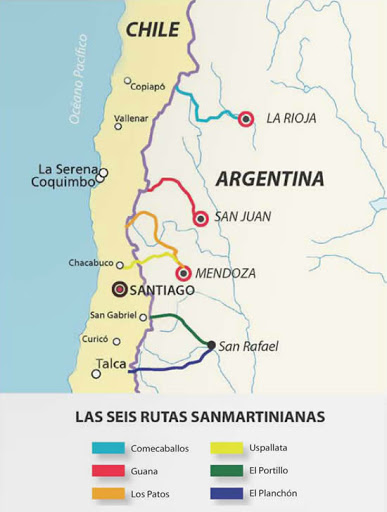 Lee el siguiente texto.Doc.5Observa el siguiente mapa Doc.6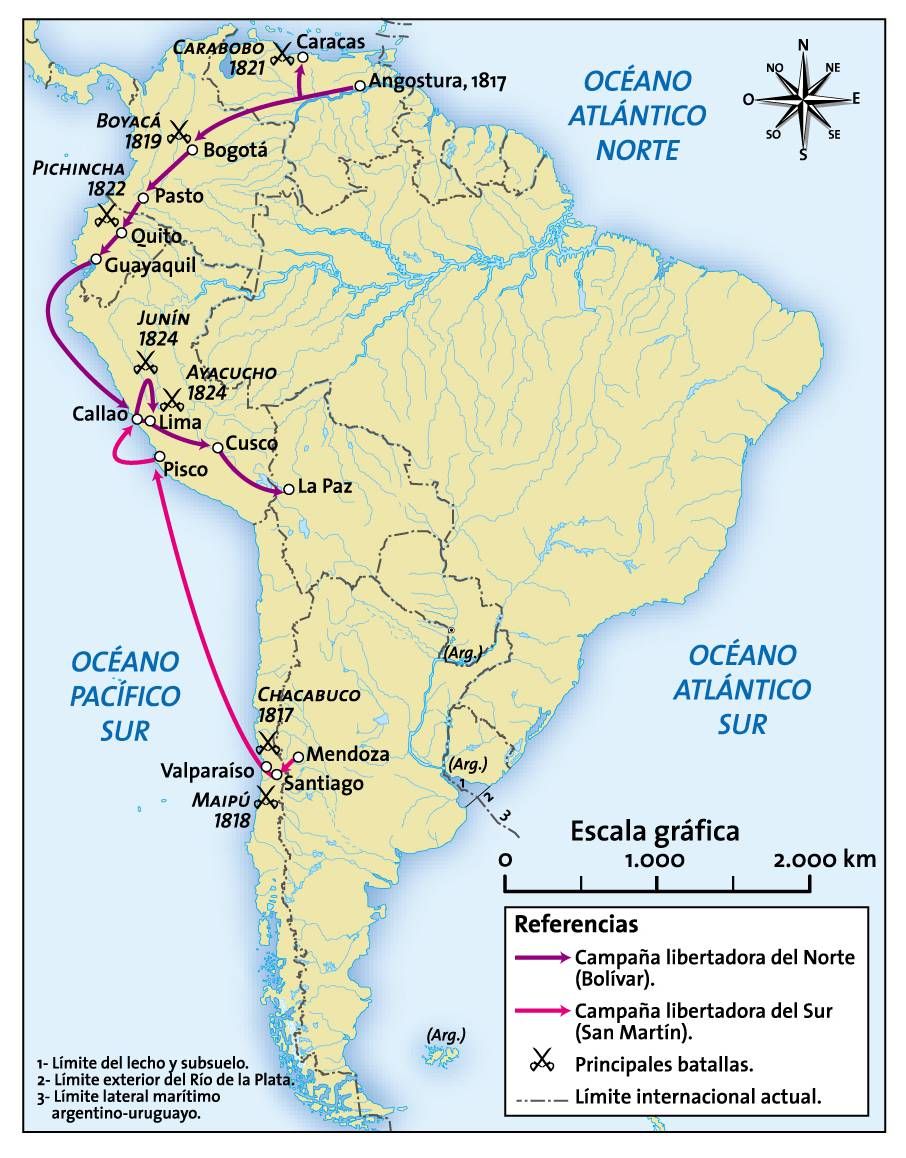 